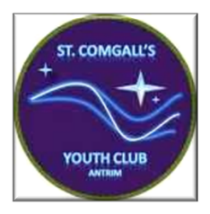 St. Comgall’s Youth Club3 Oriel RoadAntrim, BT41 4HP.T: 028 9442 8016E: stcomgallsyc@outlook.comwww.stcomgallsyc.comDear Applicant,Thank you for showing interest in our Youth Support Worker in Charge vacancy. Please find enclosed the following:Background InformationJob DescriptionPersonnel SpecificationApplication FormDisclosure of Criminal Convictions Form; andEqual Opportunity Monitoring FormApplicants should ensure that their application form clearly reflects examples of how they meet the criteria outlined in the relevant person specification.The closing date for receipt of completed applications is Friday 5 May at 12 noon. Applications will be accepted by post or handed into the Parish Office at the following address:	c/o 3 Oriel Road	Antrim	BT41 4HPAlso by email to the following address	parishoffice@antrimparish.co.uk - F.A.O Mr Gary ToneyApplicants are responsible for ensuring that their application meets the deadline.Please ensure that you include a valid email address as we will be corresponding with all applicants via email following shortlisting.St. Comgall’s Youth Club reserves the right to hold a short list of successful candidates if a similar post arises within 12 months.About the Club:St. Comgall’s Youth Club is a voluntary youth centre belonging to the Parish of Antrim. Operating for over 40 years, its purpose is to further the personal, social, educational and spiritual development of all children and young people without distinction, with the object of enriching their lives in a safe and appropriate environment and, to encourage children and young people to have active and responsible participation in their community and society.POST:		Youth Support Worker in ChargeLOCATION:			St Comgall’s Youth Club   				C/o 3 Oriel Road AntrimBT41 4HPREQUIREMENTS:	Applicants must at the closing date hold BSc Hons Degree in Community Youth Work or at a minimum EANI Youth Support Worker Qualification (formerly known as OCN Level 2 Introduction to Youth Work and Level 3 Youth Work Programme Development). Applicants must also have a minimum of two years’ experience in a youth work setting.	Preference may be given to those applicants who at the closing date have experience in centre based youth work. The panel reserves the right to enhance these criteria.DUTIES:			See attached PROBATIONARY 		6 months, after which time and depending upon successful performancePERIOD:	the candidate will be confirmed into the post.HOURS:	20 hours per weekHOURLY RATE:	JNC Youth Workers Pay Points 10 – 13 (£19485 - £22321 pro-rata)This post is subject to the provisions of the Safeguarding Vulnerable Groups (NI) Order 2007.  The successful applicant will require an enhanced disclosure check. 	Job Description	DUTIES & RESPONSIBILITIESManaging & Developing a Range of Services at Unit Level 1.1	To work directly with young people by assessing their needs and providing an agreed programme of activities designed to meet those needs, in line with the Youth Service Curriculum for Northern Ireland and the ethos of the Youth Club.1.2	To develop an Annual Action Plan for the unit and actively contribute to the overall strategic plan for the Youth Service.1.3   	To ensure the active participation of young people in the youth work programme and in the management of the Youth Club and for that purpose to organise resources so that a service which establishes contact with, listens to, befriend, advises, counsels, supports and advocates on behalf of members, is available, in keeping with the Youth Club’s objectives Provided that should any such service so provided in any way conflict with the ethos, aims and objectives of the Youth Club, this shall be regarded by the Management Committee as gross misconduct.In consultation with the Management Committee and to ensure that objectives are achieved through implementation, monitoring and self-evaluation of agreed work programmes and as part of this task to design and operate a system of involvement and participation of the members in all aspects of the Youth Club’s life in ways which reflect their needs, desires and abilities at different stages of their development.  Such a system must be designed on staff development principles which include induction, training, supervision/support and evaluation elements.To encourage and participate in the residential and outdoor education elements of the programme.To promote and develop inter-community activities and for this purpose to assess the needs of, to stimulate interest in, involve the Youth Club in responses to and seek resources for the development of community life in the locality and on the basis of this, to develop a programme of Youth Club involvement in the community generally and in particular in cross-community activities and initiatives.To be responsible to the Chairperson or his appointee or the line manager if appointed for all management, administration and financial matters relevant to the Youth Club.2.	Developing Staff and Facilities at Unit Level 2.1	To work with staff and volunteers to develop, implement, manage and evaluate programmes of activities, services and facilities in line with the agreed priorities for the Youth Club.2.2	To ensure the induction, motivation, development, training, deployment and discipline of all Youth Club staff (paid and voluntary).3.	Working with Agencies to Develop Services across the Community at Unit Level 3.1	To work with relevant agencies to develop services within the Youth Club and at local community level.4.	Leading Project Development and Implementation 4.1	In line with agreed priorities to design and implement specific curriculum related projects in the Youth Club.5.	Management Responsibility for Staff   To supervise all staff, paid or voluntary, retained by the Youth Club including   the management and allocation of duties of such staff.6. 	Administration and Finance6.1	To draw up and implement a curriculum based on the “Model for Effective Practice” (1999) and ‘Priorities for Youth’ (DENI) and which fulfils the policy of the Youth Club and reflects its ethos as mentioned above.6.2 	To be responsible generally for the day to day management and administration of the Youth Club and its staff, activities, services and facilities.  In particular, and without prejudice to the generality of the foregoing, to see to it that all policies and procedures of the Management Committee and Parish of Antrim in regard to the Safeguarding and Protection of Children are in place and at all times strictly adhered to and enforced as the case may be, as well as all other policies and procedures relevant to the operation and maintenance of the Youth Club applicable from time to time.6.3	In relation to budget control, to ensure that the Youth Club stays within its budget as set for it by the Management Committee and to undertake and see to the undertaking of such fund-raising activities and to raise such funds, by way of grant applications and other fund-raising events, as are necessary to ensure that the Youth Club has sufficient financial resources to meet its running costs and the cost of all projects undertaken and managed by the Youth Club. 6.4	In relation to record keeping, this duty will include among others from time to time required by the Management Committee and/or the EANI or other funders the following:- maintaining a Diary, a calendar of forthcoming events, an accident book as required by the Youth Club’s insurance company, staff and member attendance records, all staff rotas, completion and return to the EANI of all forms and returns required by it, and by and the Management Committee, records of Youth Club income and expenditure, inventories, records of information on staff and membership and minutes of staff and other meetings required to be kept by the Management Committee, and to liaise with and assist the Treasurer and Secretary of the Management Committee respectively for said purposes as required by them.6.5	In relation to health and safety issues, to be familiar with and ensure the enforcement of the requirements of the Health and Safety Legislation as it applies to Youth Clubs and the Youth Service in general and to see to it that such requirements are always fulfilled in the Youth Club and in all aspects of the curriculum, including the use of IT facilities and social media.  The Worker will see to it that copies of the Youth Club’s Health and Safety and Child Protection Policies are displayed both in the Youth Club and wherever the Youth Club is involved.6.6 	In relation to security, to see to it that the premises are kept secure during youth club hours and to report any damages / maintenance issues to either the Management Committee through the Chairperson and or the Management of the Building through the Parish reporting Policy.6.7.	To communicate with all relevant persons, in person, by phone and in writing so as to ensure the competent delivery of the curriculum.Pay Scale 2016/17	JNC Youth Workers Pay Points 10 – 13:  £10.10 - £11.57 (£19485.83 - £22321.89 pro-rata)Person Specification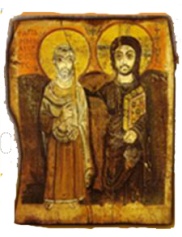 The Parish of AntrimPlease complete this application form using BLACK INK or TYPE. All sections of the form must be completed and be legible. Non-completion of any section of the form may result in rejection of your application. A continuation sheet can be used unless otherwise stated. CVs are not accepted and will not be considered unless otherwise stated. If requested, application forms can be provided on disc or in large print.  Applications received after the closing date and time will not be considered. Canvassing will disqualify.Please name two referees (not relatives) at least one of whom should have knowledge of your present work and be in a supervisory/managerial capacity. (Please note that one of these references needs to be from your previous employer). If you have recently qualified in Youth Work, you must provide the name and contact address of the Practice Teacher responsible for your final placement as your character reference.  The prior consent of referees must be obtained before using their names.  References will only be contacted if an offer of employment is made.Please give details of any qualifications you have obtained below. If putting forward an equivalent qualification, please provide the type of qualification and date awarded. If you believe your qualification is equivalent to the one required, the onus is on you to provide the panel with details of modules studied etc., so that a decision can be made.Bearing in mind the post you are applying for, please give details of all posts you have held since leaving full-time education, starting with the most recent. Please feel free to include any voluntary roles. Use additional paper if necessary.As part of the application process you are required to provide specific examples of how you meet the Essential and Desirable criteria. The information you provide will be used for shortlisting so please answer the question as fully as possible. Be specific with your examples and answer all parts of the question. Failure to provide sufficient information/detail may mean that your application will not be shortlisted. You may not use additional sheets.Under the Rehabilitation of Offenders (Exceptions) Order Northern Ireland, 1979, some posts are included in the list of excepted employments.  As such, any criminal conviction may never be regarded as spent and must be disclosed when applying for a post. IT IS NECESSARY THEREFORE TO ASK THE FOLLOWING QUESTIONS:HAVE YOU EVER BEEN CONVICTED OF ANY CRIMINAL OFFENCE WHICH IS NOT CONSIDERED A SPENT CONVICTION?						YES    /     NO	B)	HAVE YOU EVER BEEN CONVICTED OF ANY CRIMINAL OFFENCE? 		YES    /     NOIf YES please give details:____________________________________________________________________________________________________________________________________________________________TO ALL JOB APPLICANTSIn keeping with our equality of opportunity, we require you to provide some information as shown below.  The information that you are asked to supply will be treated in the strictest confidence and protected from misuse.  It will be used only for monitoring our equality of opportunity in employment policy.Please tick the appropriate line in each section.Community SectionIf you have ticked C please give the name and address of the primary school in Northern Ireland which you have attended for the longest timeName of School		______________________________________________Address of School  		______________________________________________				______________________________________________Gender SectionMarital Status SectionDO NOT PUT YOUR NAME ON THIS FORMPut the form in the envelope marked Monitoring Officer, seal the envelope and return it with your application form SkillsSkillsSkillsRequirementEssential /DesirableMeasurementsAbility to work and communicate effectively with young people and adultsEssentialFrom the application form, Probing at interviewAbility to lead, develop and support staffEssentialFrom the application form, Probing at interviewGroup work skillsEssentialFrom the application form, Probing at interviewAbility to support and motivate othersEssentialFrom the application form, Probing at interviewKnowledgeKnowledgeKnowledgeRequirementEssential /DesirableMeasurementsUnderstanding of issues affecting young peopleEssentialFrom the application form, Probing at interviewUnderstanding of Health & Safety issuesEssentialFrom the application form, Probing at interviewUnderstanding of Accredited Learning Programmes.EssentialFrom the application form, Probing at interviewExperienceExperienceExperienceRequirementEssential /DesirableMeasurementsPrevious experience of engaging and working with young people.EssentialFrom the application form, Probing at interviewExperience of managing people, resources or projectsEssentialFrom the application form, Probing at interviewDeveloping youth work/unit programmes.EssentialFrom the application form, Probing at interviewExperience of administrative and financial systemsDesirableFrom the application form, Probing at interviewQualificationsQualificationsQualificationsRequirementEssential /DesirableMeasurementsBSc Hons Degree Community Youth WorkDesirableFrom the application form, Probing at interviewNVQ 3 Diploma in Youth Work or equivilant (OCN levels)EssentialFrom the application form, Probing at interviewEqualitiesEqualitiesEqualitiesRequirementEssential /DesirableMeasurementsUnderstanding and commitment to Equal Opportunities policies.EssentialFrom the application form, Probing at interviewEvidence of challenging discrimination, or implementing equal opportunities with young peopleDesirableFrom the application form, Probing at interviewOtherOtherOtherRequirementEssential /DesirableMeasurementsA willingness to undertake appropriate trainingEssentialFrom the application form, Probing at interviewHave access to a car or other suitable form of transport which will enable you to carry out the requirements of the jobDesirableDocumentary evidence, probing at interviewST. COMGALL’S YOUTH CLUBAPPLICATION FOR EMPLOYMENTPersonal DetailsPersonal DetailsTitle: (Mr, Mrs, Ms, Miss, Dr etc)Title: (Mr, Mrs, Ms, Miss, Dr etc)Forenames:Forenames:Preferred Name:Preferred Name:Surname:Surname:Home telephone number:Home telephone number:Mobile telephone number:Mobile telephone number:Preferred contact telephone number:Preferred contact telephone number:Email address:Email address:Home address:Home address:Home address continued:Home address continued:Town:Town:County:County:Postcode:Postcode:RefereesReferee 1EmployerReferee 2Character ReferenceName:Name:Job Title:Job Title:Organisation:Organisation:Address:Address:Town:Town:Postcode:Postcode:Contact Tel No:Contact Tel No:Email:Email:Education (e.g. GCSE / O-Level / A-Level / NVQ)YearQualificationSubjectMark or GradeFurther Education (eg HND / Degree / Masters)Degree/Diploma/CertificateResult and Date ObtainedExams to be takenMembership of Professional Bodies (eg Nursing, Social Care, Management, CIPD, Finance, Teaching)Professional BodyLevelRegistration NoBy ExaminationYES/NODetails of other Relevant Accreditation/Qualifications/TrainingDetailsResult and Date ObtainedAwarding Body NameEmployment RecordEmployer 1 (Present or most recent post)Employer 1 (Present or most recent post)Employer 1 (Present or most recent post)Employer 1 (Present or most recent post)Employer 1 (Present or most recent post)Name of OrganisationAddress:Salary/Wages:Salary/Wages:Type of business:Reason for leaving:Reason for leaving:Position Held:Notice period required:Notice period required:Main Duties and Responsibilities:Main Duties and Responsibilities:Main Duties and Responsibilities:Main Duties and Responsibilities:Main Duties and Responsibilities:Dates of EmploymentFrom: From: To: To: Employer 2Employer 2Employer 2Employer 2Employer 2Name of OrganisationAddress:Type of business:Type of business:Address:Position Held:Position Held:Address:Reason for leavingReason for leavingMain Duties:Main Duties:Main Duties:Main Duties:Main Duties:Dates of EmploymentFrom:From:To:To:Employer 3Employer 3Employer 3Employer 3Employer 3Name of OrganisationAddress:Type of business:Type of business:Address:Position Held:Position Held:Address:Reason for leavingReason for leavingMain Duties:Main Duties:Main Duties:Main Duties:Main Duties:Dates of EmploymentFrom:From:To:To:Employer 4Employer 4Employer 4Employer 4Employer 4Name of OrganisationAddress:Type of business:Type of business:Address:Position Held:Position Held:Address:Reason for leavingReason for leavingMain Duties:Main Duties:Main Duties:Main Duties:Main Duties:Dates of EmploymentFrom:From:To:To:Essential & Desirable CriteriaDISCLOSURE OF CRIMINAL CONVICTIONSDECLARATION AND SIGNATUREDECLARATION AND SIGNATUREI understand and accept that the particulars given are complete and correct to the best of my knowledge.  Any candidate found to have given false information or to have wilfully suppressed any material will be liable to disqualification and if appointed, dismissal.I understand and accept that the particulars given are complete and correct to the best of my knowledge.  Any candidate found to have given false information or to have wilfully suppressed any material will be liable to disqualification and if appointed, dismissal.USUAL SIGNATURE:DATE:(a) I am a member of the Protestant Community (b) I am a member of the Roman Catholic Community(c) I am a member of neither the Protestant or the Roman Catholic Community (a) I am female(b) I am male (a) I am single (b) I am married (including common law)(c) I am divorced/separated  Application Ref No 